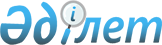 Қазақстан Республикасының 2003-2005 жылдарға арналған республикалық бюджетiнiң болжамды көрсеткiштерi туралы
					
			Күшін жойған
			
			
		
					Қазақстан Республикасы Үкіметінің 2002 жылғы 13 қыркүйектегі N 1001 қаулысы 
Күші жойылды - Қазақстан Республикасы Үкіметінің 2003 жылғы 12 қыркүйектегі N 1001 қаулысымен.

      "Бюджет жүйесi туралы" Қазақстан Республикасының 1999 жылғы 1 сәуiрдегі Заңының 16-бабына  сәйкес Қазақстан Республикасының Үкiметi қаулы етеді: 

      1. Қоса беріліп отырған Қазақстан Республикасының 2003-2005 жылдарға арналған республикалық бюджетiнiң болжамды көрсеткiштерi бекiтiлсiн. 

      2. Осы қаулының 1-тармағында көрсетiлген Қазақстан Республикасының 2003-2005 жылдарға арналған республикалық бюджетiнiң болжамды көрсеткiштерi Қазақстан Республикасы Парламентiнiң Мәжiлiсiне енгізiлсiн. 

      3. "Қазақстан Республикасының 2002-2004 жылдарға арналған мемлекеттiк бюджетiнiң болжамды көрсеткiштерi туралы" Қазақстан Республикасы Үкiметiнiң 2001 жылғы 13 қыркүйектегi N 1197 қаулысының  күші жойылды деп танылсын. 

     4. Осы қаулы қол қойылған күнiнен бастап күшiне енедi.          Қазақстан Республикасының 

     Премьер-Министрі 

Қазақстан Республикасы      

Үкіметінің          

2002 жылғы 13 қыркүйектегі     

N 1001 қаулысымен        

бекітілген           

Қазақстан Республикасының 2003-2005 жылдарға арналған республикалық бюджетінің болжамды көрсеткіштері       Ескерту. Қосымша жаңа редакцияда - ҚР Үкіметінің 2003.04.24. N 396 қаулысымен . __________________________________________________________________ 

        Атауы       !  Есеп   !   Есеп  !        Болжам      

                    !2001 жыл ! 2002 жыл!_________________________ 

                    !         !         !2003 жыл 2004 жыл 2005 жыл 

__________________________________________________________________ 

Республикалық бюд. 

жетке түсімдер 1 

млрд. теңгемен         474,6     565,5   704,2    786,1    860,3 

ЖІӨ-ге %-пен           14,6      15,1    16,1     16,2     15,8 Кірістер 1 

млрд.теңгемен          378,2     505,7   632,6    694,2    775,7 

ЖІӨ-ге %-пен           11,6      13,5    14,5     14,3     14,3  Салық түсімдері 

 млрд. теңгемен        313,4     456,2   574,4    647,6    727,2 

 ЖІӨ-ге%-пен           9,6       12,2    13,2     13,4     13,4  Салыққа жатпайтын 

 түсімдер 

 млрд. теңгемен        58,5      43,5    51,5     40,0     41,9 

 ЖІӨ-ге%-пен           1,8       1,2     1,2      0,8      0,8  Капиталмен жасалатын 

 операциялардан 

 алынатын кірістер 1 

 млрд. теңгемен        6,2       5,9     6,6      6,5      6,6 

 ЖІӨ-ге%-пен           0,2       0,2     0,2      0,1      0,1  Алынған ресми 

 трансферттер 

 млрд. теңгемен        84,2      49,1    57,6     81,9     73,4 

 ЖІӨ-ге%-пен           2,6       1,3     1,3      1,7      1,3  Кредиттерді қайтару 

 млрд. теңгемен        12,2      10,7    14,0     10,1     11,2 

 ЖІӨ-ге%-пен           0,4       0,3     0,3      0,2      0,2  Республикалық бюджет. 

 тің шығыстары 

 млрд. теңгемен        502,5     570,0   787,0    878,1    963,6 

 ЖІӨ-ге%-пен           15,5      15,2    18,0     18,1     17,7  Республикалық бюджет. 

 тің тапшылығы 

 млрд. теңгемен        -27,9     -4,5    -82,8    -91,9    -103,3 

 ЖІӨ-ге%-пен           -0,9      -0,1    -1,9     -1,9     -1,9 

__________________________________________________________________ Анықтамалық: ЖІӨ, млрд. теңге       3251      3747    4368     4838     5438 

өткен жылға %-пен      113,5     109,5   108,3    106,6    106,5 

Тауарлардың экспорты, 

млн. АҚШ долл.         9101      10043   11393    11716    12271 

ЖІӨ-ге %-пен           41,1      41,1    40,2     38,0     35,9 

Тауарлардың импорты, 

млн. АҚШ долл.         7850      7435    8240     8950     9835 

ЖІӨ-ге %-пен           35,4      30,5    29,1     29,0     28,8 

Тұтыну бағасының 

индексі, %-пен 

жылына орташа          108,4     105,9   105,9    105,4    105,0 

АҚШ долларына теңге 

бағамы жылына 

орташа                 146,7     153,5   154,0    157,0    159,1 

Мұнайға дүниежүзілік 

баға (BRENT қоспасы), 

әр баррель үшін АҚШ 

доллары                24,4      25,0    26,0     22,0     22,0       Ескерту: 

1 - бюджет тапшылығын қаржыландыру көздері ретінде бюджет тапшылығы есебінің жаңа әдіснамасы бойынша есепке алынатын республикалық меншік объектілерін жекелешендіруден түсетін түсімдерді қоспағанда 
					© 2012. Қазақстан Республикасы Әділет министрлігінің «Қазақстан Республикасының Заңнама және құқықтық ақпарат институты» ШЖҚ РМК
				